INVITATION À L’ASSEMBLÉE GÉNÉRALELE MERCREDI 3 MAI 2023 (En visioconférence)18 h 15 (ouverture de la salle ZOOM)18 h 30 (début de l’assemblée)Préinscription obligatoireavant le mercredi 3 mai 2023, 12 hCLIQUEZ SUR LE LIEN CI-DESSOUS POUR VOUS INSCRIREUne adresse de courriel PERSONNELLE (Hotmail, Gmail,Telus, Videotron, Yahoo ou tout autre service de messagerie similaire) est OBLIGATOIREhttps://us02web.zoom.us/meeting/register/tZAkfuGurTovEtZP7MTlrzojTEGpngRMwxihPROJET D’ORDRE DU JOURMot de bienvenueNomination de la présidence d’assembléeAdoption de l’ordre du jourAdoption du procès-verbal de la réunion extraordinaire tenue le 1er mars 2023Modifications aux statuts et règlementsÉtats financiersRapport annuel SEDR-CSQÉtat de la négociationAutres sujets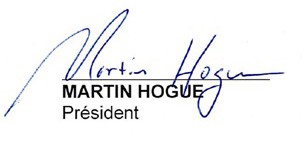 (23 avril 2023) /md